Date: технические описания - Маринованные огурцы1. Наименование Товара:“Огурцы солёные в пластмассовых бочках массой нетто 260-290 кг:                            -    размер _____ см2. Количество Товара: 190 кг NDW в 260 л. - вес 15200 кг NDW / 20" контеинер веса нетто (+/- 0.05%),3. Качество Товара: 3.1 Органолептические показатели:-внешний вид – огурцы целые, однородные по размеру и конфигурации, здоровые, чистые, не сморщенные, не мятые, без механических повреждений-размер огурцов ____ см соответственно. Отклонения в большую или в меньшую сторону не более 5%.- поперечный диаметр огурцов  ______ mm – отклонения в большую или в меньшую сторону не более 5%.-цвет – однородный для овощей данного вида, близкий к типичному для данного ботанического сорта, без пятен, прозелени и ожогов. Оттенок цвета – от зеленого до оливкового-вкус и запах – приятный солёным овощам данного вида. Не допускаются посторонние привкус и запах-консистенция – огурцы плотные / твердые, не разваренные. Огурцы упругие, с хрустящей мякотью, без пустот, с недоразвитыми семенами-состав маринада – уксусная кислота, соль, Хлорид кальция, КМС, вода и корнишоны)-качество маринада – Кислый, соленый и хрустящий3.2 Физико-химические показатели:-массовая доля хлоридов – не более 4,0 % (+/- 0,2%)-массовая доля титруемых кислот (в расчете на уксусную кислоту) – не более 3.0% (+/- 0,2%)-массовая доля SO2 – 100 (±20)-массовая доля хлорида кальция - CaCl2 (Е 509) – 1200 ppm (±200)-рН < 3,3 -массовая доля минеральных примесей – не допускаются -посторонние примеси - не допускаются-ГМИ/ГМО – не допускаются3.3 Микробиологические (санитарные) показатели:-патогенные, в т.ч. сальмонеллы – не допускаются в  (см3) продукта-газообразующие спорообразующие мезофильные аэробные и факультативно - анаэробные микроорганизмы группы B. полимиксин – не отвечают требованиям промышленной стерильности-негазообразующие спорообразующие мезофильные аэробные и факультативно-анаэробные микроорганизмы - отвечают требованиям промышленной стерильности при определении этих микроорганизмов в количестве не более 90 КОЕ в (см3) продукта -мезофильные клостридии – отвечают требованиям промышленной стерильности, если выявленные мезофильные клостридии не относятся к С. ботулинический или (и) С. фильтров -gens.  В случае определения мезофильных клостридий  их количество должно быть не более 1 клетки в  (см3) продукта-неспорообразующие микроорганизмы и (или) плесневые грибы, и (или) дрожжи – не отвечают требованиям промышленной стерильности3.4 Токсичные элементы:- свинец – не более 0,5 мг/кг- мышьяк – не более 0,2 мг/кг- кадмий – не более 0,03 мг/кг- ртуть – не более  0,02 мг/кг3.5 Нитраты, пестициды, радионуклиды:-нитраты – не более 150 мг/кг-гексахлорциклогексан (альфа-, бета - и гамма-изомеры)  – не более 0,5 мг/кг -ДДТ и его метаболиты – не более 0,1 мг/кг-цезий-137- не более 120 Бк/кг-стронций-90- не более 40 Бк/кг4. Упаковка, срок годности и условия хранения Товара:-упаковка – бочки из ПВП (полиэтилена высокой прочности) с крышкой из ПВП-срок годности и условия хранения – срок годности 2 года в помещениях, защищенных от прямого попадания солнечных лучей, при температуре от 0 до 25 0С и относительной влажности воздуха не более 75%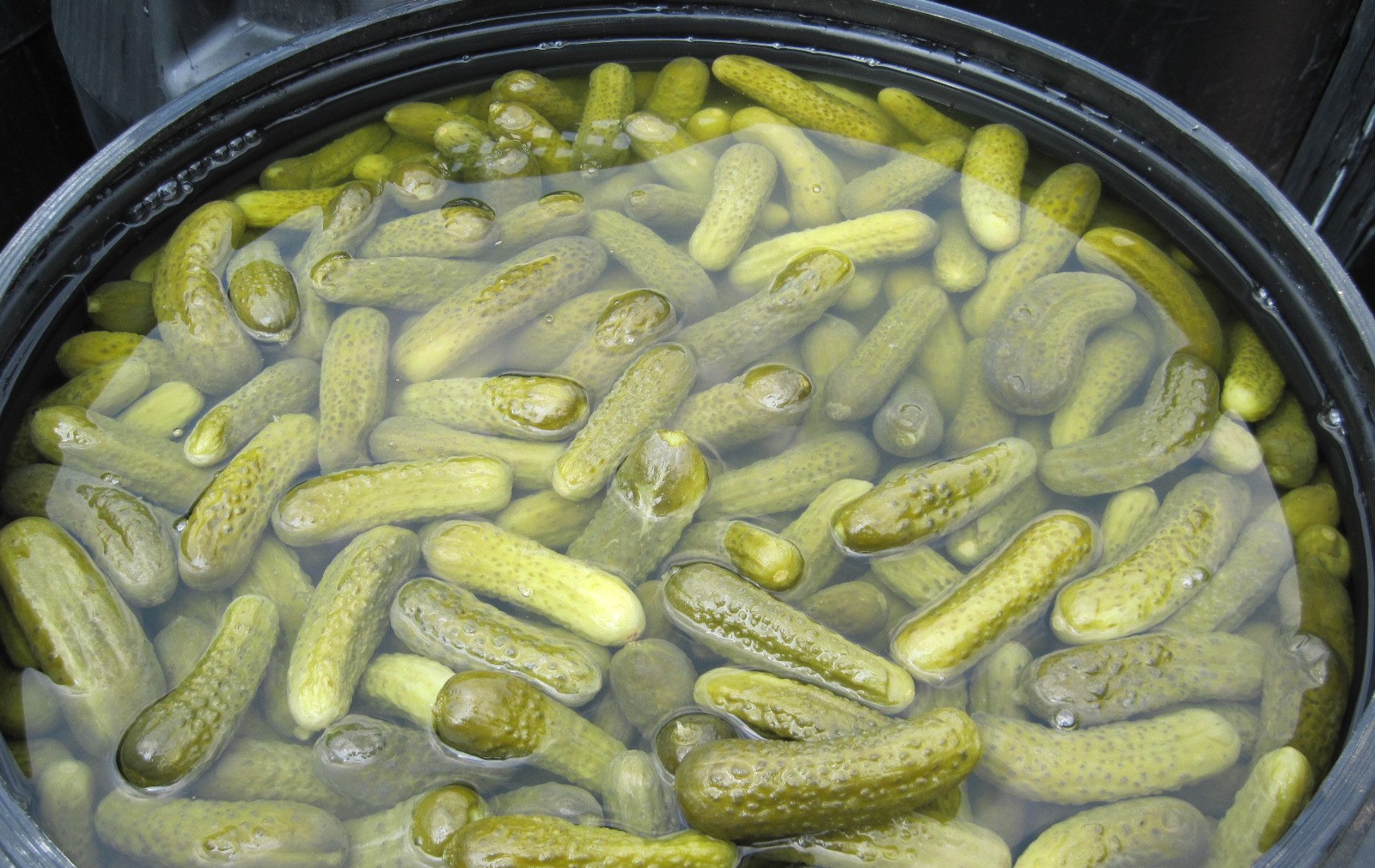 